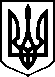 МІНІСТЕРСТВО ОХОРОНИ ЗДОРОВ’Я УКРАЇНИН А К А ЗПро державну реєстрацію лікарських засобів та внесення змін до реєстраційних матеріалів лікарських засобів, які зареєстровані компетентними органами Сполучених Штатів Америки, Швейцарської Конфедерації, Японії, Австралії, Канади, Європейського СоюзуВідповідно до статті 9 Закону України «Про лікарські засоби», 
пунктів 5, 7, 10, 11 Порядку державної реєстрації (перереєстрації) лікарських засобів, затвердженого постановою Кабінету Міністрів України від 26 травня 2005 року  № 376, абзацу двадцять сьомого підпункту 12 пункту 4 Положення про Міністерство охорони здоров’я України, затвердженого постановою Кабінету Міністрів України від 25 березня 2015 року № 267 (в редакції постанови Кабінету Міністрів України від 24 січня 2020 року № 90), пунктів 5, 8, 11 розділу ІІ, пункту 12 розділу ІІІ Порядку розгляду реєстраційних матеріалів на лікарські засоби, що подаються на державну реєстрацію (перереєстрацію), та матеріалів про внесення змін до реєстраційних матеріалів протягом дії реєстраційного посвідчення на лікарські засоби, які зареєстровані компетентними органами Сполучених Штатів Америки, Швейцарської Конфедерації, Японії, Австралії, Канади, лікарських засобів, що за централізованою процедурою зареєстровані компетентним органом Європейського Союзу, затвердженого наказом Міністерства охорони здоров'я України від 17 листопада 2016 року № 1245, зареєстрованим в Міністерстві юстиції України 14 грудня 2016 року за № 1619/29749, на підставі складених державним підприємством «Державний експертний центр Міністерства охорони здоров’я України» висновків за результатами розгляду реєстраційних матеріалів поданого на державну реєстрацію лікарського засобу та про результати розгляду матеріалів про внесення змін до реєстраційних матеріалів лікарських засобів, які зареєстровані компетентним органом та застосовується на території цієї країни чи держав – членів Європейського Союзу,НАКАЗУЮ:Зареєструвати та внести до Державного реєстру лікарських засобів України лікарські засоби (медичні імунобіологічні препарати), які зареєстровані компетентними органами Сполучених Штатів Америки, Швейцарської Конфедерації, Японії, Австралії, Канади, лікарських засобів, що за централізованою процедурою зареєстровані компетентним органом Європейського Союзу, згідно з додатком 1.Внести зміни до реєстраційних матеріалів та Державного реєстру лікарських засобів України на лікарські засоби (медичні імунобіологічні препарати), які зареєстровані компетентними органами Сполучених Штатів Америки, Швейцарської Конфедерації, Японії, Австралії, Канади, лікарських засобів, що за централізованою процедурою зареєстровані компетентним органом Європейського Союзу,  згідно з додатком 2. Відмовити у внесенні змін до реєстраційних матеріалів та Державного реєстру лікарських засобів України на лікарські засоби (медичні імунобіологічні препарати), які зареєстровані компетентними органами Сполучених Штатів Америки, Швейцарської Конфедерації, Японії, Австралії, Канади, лікарських засобів, що за централізованою процедурою зареєстровані компетентним органом Європейського Союзу, згідно з додатком 3.  Фармацевтичному управлінню (Тарасу Лясковському) забезпечити оприлюднення цього наказу на офіційному вебсайті Міністерства охорони здоров’я України.Контроль за виконанням цього наказу покласти на першого заступника Міністра Сергія Дуброва.Міністр                                                                                          Віктор ЛЯШКОПЕРЕЛІКзареєстрованих ЛІКАРСЬКИХ ЗАСОБІВ (медичних імунобіологічних препаратів),які вносяться до державного реєстру лікарських засобів УКРАЇНи, ЯКІ ЗАРЕЄСТРОВАНІ КОМПЕТЕНТНИМИ ОРГАНАМИ СПОЛУЧЕНИХ ШТАТІВ АМЕРИКИ, ШВЕЙЦАРСЬКОЇ КОНФЕДЕРАЦІЇ, ЯПОНІЇ, АВСТРАЛІЇ, КАНАДИ, ЛІКАРСЬКИХ ЗАСОБІВ, ЩО ЗА ЦЕНТРАЛІЗОВАНОЮ ПРОЦЕДУРОЮ ЗАРЕЄСТРОВАНІ КОМПЕТЕНТНИМ ОРГАНОМ ЄВРОПЕЙСЬКОГО СОЮЗУНачальникФармацевтичного управління                                                                                                   Тарас ЛЯСКОВСЬКИЙПЕРЕЛІКЛІКАРСЬКИХ ЗАСОБІВ (МЕДИЧНИХ ІМУНОБІОЛОГІЧНИХ ПРЕПАРАТІВ), ЩОДО ЯКИХ БУЛИ ВНЕСЕНІ ЗМІНИ ДО РЕЄСТРАЦІЙНИХ МАТЕРІАЛІВ, ЯКІ ВНОСЯТЬСЯ ДО ДЕРЖАВНОГО РЕЄСТРУ ЛІКАРСЬКИХ ЗАСОБІВ УКРАЇНИ, ЯКІ ЗАРЕЄСТРОВАНІ КОМПЕТЕНТНИМИ ОРГАНАМИ СПОЛУЧЕНИХ ШТАТІВ АМЕРИКИ, ШВЕЙЦАРСЬКОЇ КОНФЕДЕРАЦІЇ, ЯПОНІЇ, АВСТРАЛІЇ, КАНАДИ, ЛІКАРСЬКИХ ЗАСОБІВ, ЩО ЗА ЦЕНТРАЛІЗОВАНОЮ ПРОЦЕДУРОЮ ЗАРЕЄСТРОВАНІ КОМПЕТЕНТНИМ ОРГАНОМ ЄВРОПЕЙСЬКОГО СОЮЗУ           Начальник            Фармацевтичного управління                                                                                                             Тарас ЛЯСКОВСЬКИЙПЕРЕЛІКЛІКАРСЬКИХ ЗАСОБІВ (МЕДИЧНИХ ІМУНОБІОЛОГІЧНИХ ПРЕПАРАТІВ), ЯКІ ЗАРЕЄСТРОВАНІ КОМПЕТЕНТНИМИ ОРГАНАМИ СПОЛУЧЕНИХ ШТАТІВ АМЕРИКИ, ШВЕЙЦАРСЬКОЇ КОНФЕДЕРАЦІЇ, ЯПОНІЇ, АВСТРАЛІЇ, КАНАДИ, ЛІКАРСЬКИХ ЗАСОБІВ, ЩО ЗА ЦЕНТРАЛІЗОВАНОЮ ПРОЦЕДУРОЮ ЗАРЕЄСТРОВАНІ КОМПЕТЕНТНИМ ОРГАНОМ ЄВРОПЕЙСЬКОГО СОЮЗУ, ЯКИм відмовлено у затвердженні ЗМІН ДО РЕЄСТРАЦІЙНИХ МАТЕРІАЛІВ та ВНесенні ДО ДЕРЖАВНОГО РЕЄСТРУ ЛІКАРСЬКИХ ЗАСОБІВ УКРАЇНИ       Начальник        Фармацевтичного управління                                                                                                      Тарас ЛЯСКОВСЬКИЙ20 липня 2023 року05.20200                     Київ                          № 1319                            2№284Додаток 1до наказу Міністерства охорони здоров’я України «Про державну реєстрацію лікарських засобів та внесення змін до реєстраційних матеріалів лікарських засобів, які зареєстровані компетентними органами Сполучених Штатів Америки, Швейцарської Конфедерації, Японії, Австралії, Канади, Європейського Союзу»від 20 липня 2023 року № 1319№ п/пНазва лікарського засобуФорма випуску (лікарська форма, упаковка)ЗаявникКраїнаВиробникКраїнаРеєстраційна процедураУмови відпускуРекламуванняНомер реєстраційного посвідченняГАРДАСИЛ® 9 ВАКЦИНА ПРОТИ ВІРУСУ ПАПІЛОМИ ЛЮДИНИ 9-ВАЛЕНТНА (РЕКОМБІНАНТНА, АДСОРБОВАНА)суспензія для ін'єкцій, по 0,5 мл (1 доза); по 0,5 мл суспензії у попередньо наповненому шприці (скло) з обмежувачем ходу поршня (силіконізований бромбутиловий еластомер із покриттям FluroTec) та ковпачком (синтетична ізопрен-бромбутилова суміш). По 1 попередньо наповненому шприцу з 2 голками або по 10 попередньо наповнених шприців з 2 голками для кожного шприца в картонній коробці з інструкцією для медичного застосуванняМерк Шарп і Доум ІДЕА ГмбХШвейцаріяоб'єднання готового продукту (повторне суспендування та об'єднання кінцевого сформульованого балку, отриманого з дільниці Вест Пойнт), наповнення шприців (первинне пакування), тестування при випуску для шприців, наповнених на дільниці Бакстер (лише ендотоксини та стерильність):Бакстер Фармасьютікал Солюшнс ЛЛС, СШАтестування при випуску для шприців, наповнених на дільниці Карлоу, тестування при ввезенні (для шприців, отриманих з дільниці Вест Пойнт та дільниці Бакстер)а, маркування та вторинне пакування, сертифікація та випуск серії:а Тестування при ввезенні включає проведення всіх тестів при випуску серії кінцевого продуктуМерк Шарп і Доум Б.В., Нідерландиформуляція готового продукту (виробництво кінцевого сформульованого балку), наповнення шприців (первинне пакування), тестування при випуску (кінцевого сформульованого балку та шприців, наповнених на дільниці Вест Пойнт та на дільниці Бакстер), тестування стабільності:Мерк Шарп і Доум ЛЛС, СШАоб'єднання готового продукту (повторне суспендування та об'єднання кінцевого сформульованого балку, отриманого з дільниці Вест Пойнт), наповнення шприців (первинне пакування), тестування при випуску та тестування стабільності для шприців, наповнених на дільниці Карлоу:МСД Інтернешнл ГмбХ/МСД Ірландія (Карлоу), Ірландiямаркування та вторинне пакування:Рові Фарма Індастріал Сервісес, С.А., ІспанiяСША/ Нідерланди/Ірландiя/Іспанiяреєстрація на 5 роківза рецептомне підглядаєUA/20128/01/01Додаток 2до наказу Міністерства охорони здоров’я України «Про державну реєстрацію лікарських засобів та внесення змін до реєстраційних матеріалів лікарських засобів, які зареєстровані компетентними органами Сполучених Штатів Америки, Швейцарської Конфедерації, Японії, Австралії, Канади, Європейського Союзу»від 20 липня 2023 року № 1319№ п/пНазва лікарського засобуФорма випуску (лікарська форма, упаковка)ЗаявникКраїнаВиробникКраїнаРеєстраційна процедураУмови відпускуНомер реєстраційного посвідченняАЗАЦИТИДИН САНДОЗ®порошок для суспензії для ін'єкцій, 100 мг; по 1 флакону з порошком у картонній коробціСандоз Фармасьютікалз д.д. Словеніявипуск серії: Лек Фармацевтична компанія д.д., Словенія; випуск серії: Салютас Фарма ГмбХ, Німеччина; виробництво нерозфасованого продукту, первинне та вторинне пакування, тестування: МСН Лабораторіс Прайват Лімітед, Індія; тестування: 
Фармадокс Хелскер Лтд, МальтаСловенія/Німеччина/Індія/МальтаЗміни І та ІІ типу, C.I.2.a) IAin - адаптація інформації про продукт згідно з досьє на оригінальний препарат Відаза (Vidaza) станом на серпень 2022 року. Введення змін протягом 6-ти місяців після затвердження.за рецептомUA/19561/01/01АЛЬТРЕНО™лосьйон, 0,05 %, по 45 г у тубі, по 1 тубі в картонній коробціТОВ «БАУШ ХЕЛС»УкраїнаВиробництво, пакування, маркування, випуск серії та дослідження стабільності: Бауш Хелс Компаніс Інк., Канада; Альтернативна дільниця, на якій проводяться випуск серії та дослідження стабільності (випуск серій, вироблених тільки для клінічних досліджень):
Бауш Хелс Америкас Інк., Сполучені Штати Америки; Альтернативна дільниця, на якій проводяться мікробіологічні дослідження:
Пасифік БіоЛабс, Сполучені Штати Америки; Дільниця, на якій проводяться випробування розміру крапель емульсії та розміру часток:
Партикал Текнолоджи Лабс, Сполучені Штати Америки; Альтернативні дільниці, на яких проводяться випробування допоміжних речовин: Елемент Матіріалс Текнолоджи Канада Інк., Канада; ЕсДжіЕс Канада Інк., Канада; ЕсДжіЕс Канада Інк., Канада; Неофарм Лабс Інк., КанадаКанада/Сполучені Штати АмерикиЗміни І типу - Зміни щодо безпеки/ефективності та фармаконагляду. Введення або зміни до узагальнених даних про систему фармаконагляду (введення узагальнених даних про систему фармаконагляду, зміна уповноваженої особи, відповідальної за здійснення фармаконагляду; контактної особи з фармаконагляду заявника для здійснення фармаконагляду в Україні, якщо вона відмінна від уповноваженої особи, відповідальної за здійснення фармаконагляду (включаючи контактні дані) та/або зміни у розміщенні мастер-файла системи фармаконагляду) - (згідно наказу МОЗ від 17.11.2016 № 1245) - зміна контактних даних уповноваженої особи заявника, відповідальної за фармаконагляд.за рецептомUA/18447/01/01БРІХАЛІ™лосьйон, 0, 01 %, по 100 г у тубі, по 1 тубі в картонній коробціТОВ «БАУШ ХЕЛС»Українавиробництво, пакування, маркування, випуск серії та дослідження стабільності:
Бауш Хелс Компаніс Інк., Канада
альтернативна дільниця, на які проводяться випуск серії та дослідження стабільності:
Бауш Хелс Америкас Інк., Сполучені Штати Америки
альтернативна дільниця, на які проводяться мікробіологічні дослідження:
Пасифік БіоЛабс (ПБЛ), Сполучені Штати Америки
дільниця, на якій проводяться випробування розміру крапель емульсії:
Партикал Текнолоджи Лабс (ПТЛ), Сполучені Штати Америки
альтернативна дільниця, на якій проводяться випробування допоміжних речовин:
Елементал Матіріалс Текнолоджи Канада Інк., Канада
ЕсДжіЕс Канада Інк., Канада
ЕсДжіЕс Канада Інк., Канада
Неофарм Лабс Інк., Канада Канада/ Сполучені Штати АмерикиЗміни І та ІІ типу
Зміна вноситься до специфікації готового лікарського засобу. 
Змінено критерії прийнятності для показника «В’язкість»за рецептомUA/18952/01/01ВІЗУЛТА™краплі очні, розчин, 0,024 %; по 5 мл у пляшці з крапельницею, по 1 пляшці з крапельницею у картонній коробці; по 2,5 мл у пляшці з крапельницею, по 1 пляшці з крапельницею у картонній коробціТОВ «БАУШ ХЕЛС»УкраїнаВиробництво лікарського засобу, пакування, маркування, міжопераційний контроль, аналітичний, мікробіологічний контроль лікарського засобу та ексципієнтів, дослідження стабільності. Відповідальний за випуск серії ЛЗ: Бауш енд Ломб Інкорпорейтед, Сполучені Штати Америки; Альтернативна дільниця, на якій проводиться аналітичний, мікробіологічний контроль та дослідження стабільності: Бауш енд Ломб Інкорпорейтед, Сполучені Штати Америки; Стерилізація компонентів упаковки: Ісомедікс Оперейшинз, Інк., Сполучені Штати АмерикиСполучені Штати АмерикиЗміни І типу - Зміни щодо безпеки/ефективності та фармаконагляду. Введення або зміни до узагальнених даних про систему фармаконагляду (введення узагальнених даних про систему фармаконагляду, зміна уповноваженої особи, відповідальної за здійснення фармаконагляду; контактної особи з фармаконагляду заявника для здійснення фармаконагляду в Україні, якщо вона відмінна від уповноваженої особи, відповідальної за здійснення фармаконагляду (включаючи контактні дані) та/або зміни у розміщенні мастер-файла системи фармаконагляду) (згідно наказу МОЗ від 17.11.2016 № 1245) Зміна контактних даних уповноваженої особи заявника, відповідальної за фармаконаглядза рецептомUA/18307/01/01ВІЗКЬЮрозчин для ін'єкцій, 120 мг/мл; по 1 флакону в комплекті з голкою фільтрувальною в коробці з картонуНовартіс Оверсіз Інвестментс АГШвейцаріявипуск серій: Алкон-Куврьор, Бельгія; виробництво стерильного лікарського засобу - готується асептично; первинне пакування; контроль якості - хімічний/фізичний, контроль якості - мікробіологічний - не стерильність; контроль якості - мікробіологічний - стерильність; вторинне пакування: Новартіс Фарма Штейн АГ, Швейцарія; контроль якості - біологічний: Новартіс Фарма АГ, ШвейцаріяБельгія/ШвейцаріяB.I.d.1.a.4 type IB – Stability of AS - Change in the re-test period/storage period - Extension or introduction of a re-test period/storage period supported by real time data. Extension of the shelf-life of brolucizumab active substance, used in process H at Sandoz GmbH, Kundl, from 36 months to 60 months.за рецептомUA/18277/01/01ДУОБРІЇ™лосьйон, 0,01%/0,045%; 
по 45 г у тубі, по 1 тубі в картонній коробці; 
по 60 г у тубі, по 1 тубі в картонній коробці;
по 100 г у тубі, по 1 тубі в картонній коробці ТОВ "Бауш Хелс"УкраїнаВиробництво, пакування, маркування, випуск серії та дослідження стабільності:
Бауш Хелс Компаніс Інк., Канада
Альтернативна дільниця, на якій проводяться випуск серії та дослідження стабільності:
Бауш Хелс Америкас Інк., Сполучені Штати Америки
Альтернативна дільниця, на якій проводяться мікробіологічні дослідження:
Пасифік БіоЛабс (ПБЛ), Сполучені Штати Америки
Дільниця, на якій проводяться випробування розміру крапель емульсії:
Партикал Текнолоджи Лабс (ПТЛ), Сполучені Штати Америки
Альтернативні дільниці, на яких проводяться випробування допоміжних речовин:
Елемент Матіріалс Текнолоджи Канада Інк., Канада 
ЕсДжіЕс Канада Інк., Канада 
ЕсДжіЕс Канада Інк., Канада
Неофарм Лабс Інк., КанадаСполучені Штати Америки/ КанадаЗміна до розділу 3.2.S.6 Container Closure System: пропонується введення альтернативного виду пакування для субстанції галобетазолу пропіонату, а саме поліетиленові пакети заклеєні етикеткою (первинне пакування), які поміщаються у запаяні алюмінієві пакети (вторинне пакування). - Зміна до розділів 3.2.P.5.1 Specifications and 3.2.P.5.6 Justification of
Specification: зміни вносяться до специфікації на готовий лікарський засіб, а саме пропонується звуження меж для показників «Продукти розпаду галобетазолу пропіонату», «Продукти розпаду тазаротену» відповідно до ICH та отриманих даних.
Зміна до розділу 3.2.P.5.2 Assay and Degradation Products by HPLC: методика кількісного визначення та продуктів розпаду у ГЛЗ була переглянута стосовно наступного: додавання домішки бензойної кислоти, перегляд розміру центрифужної пробірки, додавання етапу очищення скляних трубок для уникнення інтерференції, видалення PTFE фільтра для фільтрації розчинника та зразків, додавання альтернативного препарату плацебо для спрощення ідентифікації піків, додавання тазаротенсульфону як потенційної домішки, пов’язаної з процесом (не знайдено в PCAS API), заміна типових хроматограм для узгодження з тими, що створені на обладнанні дільниці Laval, додавання еталонної хроматограми для суміші домішок тазаротену при 280 нм лише для інформації, редакційні правки для уточнення.
Зміни до розділу 3.2.P.7.1 Primary Packaging Components: 
1)скорочені випробування компонентів можуть проводитися відповідно до локальних процедур. Виправлено допуски для № 10 Fez cap. 
2)Введення альтернативної дільниці з виробництва пластикових кришок Barret Plastics, USA, на додаток до вже затвердженого виробника Montebello Packaging, в зв’язку із збільшенням виробничих потреб. Використовується еквівалентний до Montebello Packaging процес та лінії виробництва, також смоли та барвники використовуються від затверджених постачальників, отже ніяких змін у складі первинної упаковки не відбулося. Посилання на DMF 9025.за рецептомUA/18956/01/01ЛОТЕМАКС®гель очний 0,5 %; 5 г гелю у пляшці з крапельницею та кришкою; по 1 пляшці у коробціТОВ «БАУШ ХЕЛС»УкраїнаВиробництво лікарського засобу, пакування, маркування, міжопераційний контроль, аналітичний та мікробіологічний контроль лікарського засобу, дослідження стабільності. Відповідальний за випуск серії ЛЗ: Бауш енд Ломб Інкорпорейтед, Сполучені Штати Америки; Альтернативна дільниця, на якій проводяться аналітичний, мікробіологічний контроль та дослідження стабільності:
Бауш енд Ломб Інкорпорейтед, Сполучені Штати Америки; Стерилізація компонентів упаковки: Ісомедікс Оперейшинз, Інк., Сполучені Штати АмерикиСполучені Штати АмерикиЗміни I типу: Зміни щодо безпеки/ефективності та фармаконагляду. Введення або зміни до узагальнених даних про систему фармаконагляду (введення узагальнених даних про систему фармаконагляду, зміна уповноваженої особи, відповідальної за здійснення фармаконагляду; контактної особи з фармаконагляду заявника для здійснення фармаконагляду в Україні, якщо вона відмінна від уповноваженої особи, відповідальної за здійснення фармаконагляду (включаючи контактні дані) та/або зміни у розміщенні мастер-файла системи фармаконагляду) - Зміна контактних даних уповноваженої особи заявника, відповідальної за фармаконагляд.за рецептомUA/18724/01/01ЛОТЕПкраплі очні, суспензія, 0,5%/0,3%, по 5 мл у пляшці з крапельницею, по 1 пляшці з крапельницею у картонній коробціТОВ «БАУШ ХЕЛС»УкраїнаВиробництво лікарського засобу, пакування, маркування, міжопераційний контроль, аналітичний, мікробіологічний контроль лікарського засобу та ексципієнтів, дослідження стабільності. Відповідальний за випуск серії ЛЗ: Бауш енд Ломб Інкорпорейтед, Сполучені Штати Америки; Альтернативна дільниця, на якій проводяться аналітичний, мікробіологічний контроль та дослідження стабільності: Бауш енд Ломб Інкорпорейтед, Сполучені Штати Америки; Стерилізація компонентів упаковки: Ісомедікс Оперейшинз, Інк., Сполучені Штати АмерикиСполучені Штати АмерикиЗміни І типу - Зміни щодо безпеки/ефективності та фармаконагляду. Введення або зміни до узагальнених даних про систему фармаконагляду (введення узагальнених даних про систему фармаконагляду, зміна уповноваженої особи, відповідальної за здійснення фармаконагляду; контактної особи з фармаконагляду заявника для здійснення фармаконагляду в Україні, якщо вона відмінна від уповноваженої особи, відповідальної за здійснення фармаконагляду (включаючи контактні дані) та/або зміни у розміщенні мастер-файла системи фармаконагляду) - зміна контактних даних уповноваженої особи заявника, відповідальної за фармаконагляд.за рецептомUA/18426/01/01МИТИКАЙДкапсули м'які, по 25 мг; по 4 капсули у блістері; по 7 блістерів у картонній пачці; по 2 або по 4 картонні пачки у коробціНовартіс Оверсіз Інвестментс АГШвейцаріявиробництво, контроль якості окрім тесту "Визначення числа мікроорганізмів": Каталент Німеччина Ебербах ГмбХ, Німеччина; первинне та вторинне пакування: Каталент Німеччина Шорндорф ГмбХ, Німеччина; контроль якості тесту "Визначення числа мікроорганізмів": Лабор ЛС СЕ енд Ко. КГ, Німеччина; випуск серій: Новартіс Фарма ГмбХ, Німеччина; контроль якості окрім тесту "Визначення числа мікроорганізмів": Фарманалітика СА, ШвейцаріяНімеччина/ ШвейцаріяA.4 - Administrative change - Change in the name and/or address of a manufacturer or an ASMF holder or supplier of the AS, starting material, reagent or intermediate used in the manufacture of the AS or manufacturer of a novel excipient
To update the name and the address of the site responsible for quality control testing of the active substance midostaurin from Novartis Integrated Services Limited - International Service Laboratory, Ringaskiddy, Co. Cork, Ireland, to SGS International Services Laboratory (ISL) Limited, Ringaskiddy, Cork, P43 FR63, Ireland. There is no change in the location of the site.за рецептомUA/18988/01/01МИТИКАЙДкапсули м'які, по 25 мг; по 4 капсули у блістері; по 7 блістерів у картонній пачці; по 2 або по 4 картонні пачки у коробціНовартіс Оверсіз Інвестментс АГШвейцаріявиробництво, контроль якості окрім тесту "Визначення числа мікроорганізмів": Каталент Німеччина Ебербах ГмбХ, Німеччина; первинне та вторинне пакування: Каталент Німеччина Шорндорф ГмбХ, Німеччина; контроль якості тесту "Визначення числа мікроорганізмів": Лабор ЛС СЕ енд Ко. КГ, Німеччина; випуск серій: Новартіс Фарма ГмбХ, Німеччина; контроль якості окрім тесту "Визначення числа мікроорганізмів": Фарманалітика СА, ШвейцаріяНімеччина/ ШвейцаріяB.II.c.1.c, type IA - Change in the specification parameters and/or limits of an excipient - Deletion of a non- significant specification parameter (e.g. deletion of an obsolete parameter).
B.II.c.1.c, type IA - Change in the specification parameters and/or limits of an excipient - Deletion of a non-significant specification parameter (e.g. deletion of an obsolete parameter).
B.II.c.1.b, type IA - Change in the specification parameters and/or limits of an excipient - Addition of a new specification parameter to the specification with its corresponding test method.
B.II.c.2.d, type IВ - Change in test procedure for an excipient - Other changes to a test procedure (including replacement or addition).
B.II.c.1.z, type IВ - Change in the specification parameters and/or limits of an excipient - Other variation.
B.II.c.1.b, type IA - Change in the specification parameters and/or limits of an excipient - Addition of a new specification parameter to the specification with its corresponding test method.
B.II.c.1.c, type IA - Change in the specification parameters and/or limits of an excipient - Deletion of a non-significant specification parameter (e.g. deletion of an obsolete parameter).
B.II.c.2.d, type IВ - Change in test procedure for an excipient - Other changes to a test procedure (including replacement or addition).
B.II.c.2.d, type ІВ - Change in test procedure for an excipient - Other changes to a test procedure (including replacement or addition).
B.II.c.1.c, type IA - Change in the specification parameters and/or limits of an excipient - Deletion of a non-significant specification parameter (e.g. deletion of an obsolete parameter).
B.II.c.2.a, type IA - Change in test procedure for an excipient - Minor changes to an approved test procedure.
B.II.c.1.b, type IA - Change in the specification parameters and/or limits of an excipient - Addition of a new specification parameter to the specification with its corresponding test method.
B.II.c.2.d, type IВ - Change in test procedure for an excipient - Other changes to a test procedure (including replacement or addition).
B.II.c.1.b, type IA - Change in the specification parameters and/or limits of an excipient - Addition of a new specification parameter to the specification with its corresponding test method.
B.II.c.2.a, type IA - Change in test procedure for an excipient - Minor changes to an approved test procedure.
B.II.c.1.z, type IВ - Change in the specification parameters and/or limits of an excipient - Other variation.
B.II.c.2.a, type IA - Change in test procedure for an excipient - Minor changes to an approved test procedure.
Variation(s) for Red iron oxide slurry with Glycerol 85 %:
1&2. B.ІІ.c.1.b (Type IA) - to introduce test for chromium and nickel with a limit of NMT 100 ppm and NMT 200 ppm respectively, according to legislation of EU/231/2012 for metal impurities.
3&4. B.ІІ.c.1.c (type IA) - to delete tests for selenium and sum of inorganic impurities as these tests are not required as per EU/231/2012 for metal impurities.
5. B.ІІ.c.1.z (Type ІB) - to update test method from color reaction' to ' Infrared spectroscopic method'. As a result of change in testing method, the specification limit has been revised from positive' to complies with reference spectra'.
6. B.II.c.2.a (Type IA) - to update the test method for Arsenic, Cadmium, Copper and Zinc by ICP-MS for preparation of internal standard and dilution system.
7&8. B.II.c.2.d (Type ІB) - to update the testing method for Lead by GF-AAS (graphite furnace atomic absorption spectroscopy) and Mercury by CV-AAS (cold vapor atomic absorption spectroscopy).
Variation(s) for Yellow iron oxide slurry with Glycerol 85 %:
9&10. B.ІІ.c.l.b (type IA) - to introduce test for chromium and nickel with a limit of NM T 100 ppm and NMT 200 ppm respectively, according to legislation of EU/231/2012 for metal impurities.
11&12. B.ІІ.c.1.c (Type IA) - to delete tests for selenium and sum of inorganic impurities as these tests are not required as per EU/231/2012 for metal impurities.
13. B.ІІ.c.1.z (Type 1B) - to update test method from color reaction' to ' Infrared spectroscopic method'. As a result of change in testing method, the specification limit has been revised from positive' to complies with reference spectra'.
14&15. B.II.c.2.a (Type IA) - to update test method for Arsenic, Cadmium, Copper and Zinc by ICP-MS for preparation of internal standard and dilution system.
16&17. B.II.c.2.d (Type 1B) - to update the testing method for Lead by GF-AAS (graphite furnace atomic absorption spectroscopy) and Mercury by CV-AAS (cold vapor atomic absorption spectroscopy).за рецептомUA/18988/01/01НІМЕНРИКС®порошок та розчинник для розчину для ін'єкцій, 1 доза у флаконі; по 1 флакону з порошком (1 доза) в комплекті з розчинником (0,5 мл) у попередньо наповненому шприці та двома голками запаковують у блістер та вкладають у картонну коробку; по 1 флакону з порошком (1 доза) в комплекті з розчинником (0,5 мл) у попередньо наповненому шприці без голки запаковують у блістер; 10 блістерів вкладають у картонну коробкуПФАЙЗЕР ЕЙЧ.СІ.ПІ. КОРПОРЕЙШНСШАформування, наповнення, ліофілізація, контроль якості, пакування/маркування, випуск серії готового продукту; формування та наповнення, пакування/маркування, контроль якості, випуск серії розчинника:
Пфайзер Менюфекчуринг Бельгія НВ, Бельгiя
формування та наповнення розчинника, маркування, контроль якості розчинника:
Каталент Бельджіум СА, Бельгія
формування вакцини, наповнення флаконів, ліофілізація, контроль якості:
ГлаксоСмітКляйн Біолоджікалс СА, БельгіяБельгiяВиправлення технічної помилки в адресі місця провадження діяльності виробника Пфайзер Менюфекчуринг Бельгія НВ, Бельгія, відповідального за випуск серії, в тексті маркування зовнішніх упаковок (вторинних упаковках) та стікерах для всіх видів пакування лікарського засобу.
Діюча редакція 
11. НАЙМЕНУВАННЯ І МІСЦЕЗНАХОДЖЕННЯ ВИРОБНИКА ТА/АБО ЗАЯВНИКА
Виробник: Пфайзер Менюфекчуринг Бельгія НВ, Рейксвег 12, Пуурс-Сінт-Аманд, 2870, Бельгія.
Пропонована редакція 
11. НАЙМЕНУВАННЯ І МІСЦЕЗНАХОДЖЕННЯ ВИРОБНИКА ТА/АБО ЗАЯВНИКА
Виробник: Пфайзер Менюфекчуринг Бельгія НВ, Рейксвег 12, Пуурс-Сінт-Амандс, 2870, Бельгія.за рецептомUA/16901/01/01НІМЕНРИКС®порошок та розчинник для розчину для ін'єкцій, 1 доза у флаконі; по 1 флакону з порошком (1 доза) в комплекті з розчинником (0,5 мл) у попередньо наповненому шприці та двома голками запаковують у блістер та вкладають у картонну коробку; по 1 флакону з порошком (1 доза) в комплекті з розчинником (0,5 мл) у попередньо наповненому шприці без голки запаковують у блістер; 10 блістерів вкладають у картонну коробкуПФАЙЗЕР ЕЙЧ.СІ.ПІ. КОРПОРЕЙШН
СШАформування, наповнення, ліофілізація, контроль якості, пакування/маркування, випуск серії готового продукту; формування та наповнення, пакування/маркування, контроль якості, випуск серії розчинника:
Пфайзер Менюфекчуринг Бельгія НВ, Бельгія

формування та наповнення розчинника, маркування, контроль якості розчинника:
Каталент Бельджіум СА, Бельгія

формування вакцини, наповнення флаконів, ліофілізація, контроль якості:
ГлаксоСмітКляйн Біолоджікалс СА, Бельгія

контроль якості розчинника за показником "Стерильність":
СГС Лаб Сімон СА, Бельгiя
Бельгіявнесення змін до реєстраційних матеріалів: B.II.b.2.a ІА - Додавання СГС Лаб Сімон СА, В’ю Шема дю Поет 10, Вавр, 1301, Бельгія (SGS Lab Simon SA, Vieux Chemin du Poete 10, Wavre, 1301, Belgium) як альтернативної дільниці, відповідальної за контроль якості (тест на стерильність) розчинника у попередньо наповненому шприці (натрію хлорид 0,9% для ін’єкцій), виготовленому на Каталент Бельджіум СА, Бельгія.за рецептомUA/16901/01/01ПАРСАБІВ®розчин для ін'єкцій, 5 мг/мл; по 0,5 мл (2,5 мг) у флаконі, по 6 флаконів у картонній коробці; по 1 мл (5 мг) у флаконі, по 6 флаконів у картонній коробці; по 2 мл (10 мг) у флаконі, по 6 флаконів у картонній коробціАмджен Європа Б.В.Нiдерландимаркування, вторинне пакування, випуск серії:
Амджен Європа Б.В., Нідерланди;
контроль якості при випуску:
Амджен Текнолоджі (Айеленд) Анлімітед Компані, Ірландiя;
виробництво, первинне пакування, контроль якості та випробування стабільності:
Патеон Мануфекчурінг Сервісез Ел.Ел.Сі., США;
виробництво, первинне пакування, контроль якості та випробування стабільності: 
Амджен Мануфекчурінг Лтд, СШАНідерланди/Ірландія/СШАвнесення змін до реєстраційних матеріалів: Зміни I типу: Адміністративні зміни. Зміна назви лікарського засобу (А.2.,ІБ), Зміна назви лікарського засобу: затверджено – ПАРСАБІВтм/(PARSABIV®), запропоновано – ПАРСАБІВ®/(PARSABIV®). Введення змін протягом 6 місяців після затвердження.за рецептомUA/17068/01/01РІКСУБІСпорошок та розчинник для розчину для ін`єкцій, по 250 МО, 1 флакон з порошком у комплекті з 1 флаконом з розчинником (вода для ін'єкцій) по 5 мл та по 1 пристосуванню для розведення БАКСДЖЕКТ ІІ у коробці Баксалта Інновейшнз ГмбХАвстріямаркування, вторинне пакування та випуск серії ГЛЗ та розчинника:
Баксалта Белджіум Мануфектурінг СА, Бельгія;
виробництво, контроль якості та первинне пакування ГЛЗ:
Баксалта ЮС Інк., США;частковий контроль якості ГЛЗ:
Такеда Мануфекчурінг Австрія АГ, Австрія; 
частковий контроль якості ГЛЗ:
Такеда Мануфекчурінг Австрія АГ, Австрія; 
контроль якості ГЛЗ ("Механічні включення"):
Офі Технолоджи енд Інновейшіон ГмбХ, Австрія;
виробництво, контроль якості та первинне пакування розчинника:
Зігфрід Хамельн ГмбХ, Німеччина; 
стерилізація пробок і мішків для перенесення:
Вест Фармасьютікал Сервісез, Інк., СШАБельгія/США/Австрія/Німеччиназміни за типом B.I.b.2.e, ІВ - Введення додаткового методу ВЕРХ для визначення N-Glycan. 
Додавання альтернативного методу високоефективної рідинної хроматографії (ВЕРХ), на додаток до затвердженого методу, який застосовується для вимірювання вмісту N-Glycan в діючій речовині. Дана зміна охоплює оновлення діапазону специфікацій для діючої речовини та стабільності для визначення N-Glycan за допомогою запропонованого альтернативного методу.
Термін введення змін – протягом 6 місяців після затвердження.
зміни за типом B.I.b.2.e, ІВ – Введення додаткового методу для визначення Sialic acid. Додавання альтернативного методу, який є комерційно-доступний для визначення Sialic acid та буде використовуватися як альтернатива на додаток до затвердженого на даний момент методу ВЕРХ. Специфікація запропонованого альтернативного методу залишається тією ж, що й для затвердженого методу. Термін введення змін – протягом 6 місяців після затвердження.
Як наслідок оновлено розділи реєстраційних матеріалів, а саме: 3.2.S.4.1, 3.2.S.4.2, 3.2.S.4.3, 3.2.S.4.5 та 3.2.S.7.2.за рецептомUA/16879/01/01РІКСУБІСпорошок та розчинник для розчину для ін`єкцій, по 500 МО, 1 флакон з порошком у комплекті з 1 флаконом з розчинником (вода для ін'єкцій) по 5 мл та по 1 пристосуванню для розведення БАКСДЖЕКТ ІІ у коробці Баксалта Інновейшнз ГмбХАвстріямаркування, вторинне пакування та випуск серії ГЛЗ та розчинника:
Баксалта Белджіум Мануфектурінг СА, Бельгія;
виробництво, контроль якості та первинне пакування ГЛЗ:
Баксалта ЮС Інк., США;частковий контроль якості ГЛЗ:
Такеда Мануфекчурінг Австрія АГ, Австрія; 
частковий контроль якості ГЛЗ:
Такеда Мануфекчурінг Австрія АГ, Австрія; 
контроль якості ГЛЗ ("Механічні включення"):
Офі Технолоджи енд Інновейшіон ГмбХ, Австрія;
виробництво, контроль якості та первинне пакування розчинника:
Зігфрід Хамельн ГмбХ, Німеччина; 
стерилізація пробок і мішків для перенесення:
Вест Фармасьютікал Сервісез, Інк., СШАБельгія/США/Австрія/Німеччиназміни за типом B.I.b.2.e, ІВ - Введення додаткового методу ВЕРХ для визначення N-Glycan. 
Додавання альтернативного методу високоефективної рідинної хроматографії (ВЕРХ), на додаток до затвердженого методу, який застосовується для вимірювання вмісту N-Glycan в діючій речовині. Дана зміна охоплює оновлення діапазону специфікацій для діючої речовини та стабільності для визначення N-Glycan за допомогою запропонованого альтернативного методу.
Термін введення змін – протягом 6 місяців після затвердження.
зміни за типом B.I.b.2.e, ІВ – Введення додаткового методу для визначення Sialic acid. Додавання альтернативного методу, який є комерційно-доступний для визначення Sialic acid та буде використовуватися як альтернатива на додаток до затвердженого на даний момент методу ВЕРХ. Специфікація запропонованого альтернативного методу залишається тією ж, що й для затвердженого методу. Термін введення змін – протягом 6 місяців після затвердження.
Як наслідок оновлено розділи реєстраційних матеріалів, а саме: 3.2.S.4.1, 3.2.S.4.2, 3.2.S.4.3, 3.2.S.4.5 та 3.2.S.7.2.за рецептомUA/16879/01/02РІКСУБІСпорошок та розчинник для розчину для ін`єкцій, по 1000 МО, 1 флакон з порошком у комплекті з 1 флаконом з розчинником (вода для ін'єкцій) по 5 мл та по 1 пристосуванню для розведення БАКСДЖЕКТ ІІ у коробці Баксалта Інновейшнз ГмбХАвстріямаркування, вторинне пакування та випуск серії ГЛЗ та розчинника:
Баксалта Белджіум Мануфектурінг СА, Бельгія;
виробництво, контроль якості та первинне пакування ГЛЗ:
Баксалта ЮС Інк., США;частковий контроль якості ГЛЗ:
Такеда Мануфекчурінг Австрія АГ, Австрія; 
частковий контроль якості ГЛЗ:
Такеда Мануфекчурінг Австрія АГ, Австрія; 
контроль якості ГЛЗ ("Механічні включення"):
Офі Технолоджи енд Інновейшіон ГмбХ, Австрія;
виробництво, контроль якості та первинне пакування розчинника:
Зігфрід Хамельн ГмбХ, Німеччина; 
стерилізація пробок і мішків для перенесення:
Вест Фармасьютікал Сервісез, Інк., СШАБельгія/США/Австрія/Німеччиназміни за типом B.I.b.2.e, ІВ - Введення додаткового методу ВЕРХ для визначення N-Glycan. 
Додавання альтернативного методу високоефективної рідинної хроматографії (ВЕРХ), на додаток до затвердженого методу, який застосовується для вимірювання вмісту N-Glycan в діючій речовині. Дана зміна охоплює оновлення діапазону специфікацій для діючої речовини та стабільності для визначення N-Glycan за допомогою запропонованого альтернативного методу.
Термін введення змін – протягом 6 місяців після затвердження.
зміни за типом B.I.b.2.e, ІВ – Введення додаткового методу для визначення Sialic acid. Додавання альтернативного методу, який є комерційно-доступний для визначення Sialic acid та буде використовуватися як альтернатива на додаток до затвердженого на даний момент методу ВЕРХ. Специфікація запропонованого альтернативного методу залишається тією ж, що й для затвердженого методу. Термін введення змін – протягом 6 місяців після затвердження.
Як наслідок оновлено розділи реєстраційних матеріалів, а саме: 3.2.S.4.1, 3.2.S.4.2, 3.2.S.4.3, 3.2.S.4.5 та 3.2.S.7.2.за рецептомUA/16879/01/03РІКСУБІСпорошок та розчинник для розчину для ін`єкцій, по 2000 МО, 1 флакон з порошком у комплекті з 1 флаконом з розчинником (вода для ін'єкцій) по 5 мл та по 1 пристосуванню для розведення БАКСДЖЕКТ ІІ у коробціБаксалта Інновейшнз ГмбХАвстріямаркування, вторинне пакування та випуск серії ГЛЗ та розчинника:
Баксалта Белджіум Мануфектурінг СА, Бельгія;
виробництво, контроль якості та первинне пакування ГЛЗ:
Баксалта ЮС Інк., США;частковий контроль якості ГЛЗ:
Такеда Мануфекчурінг Австрія АГ, Австрія; 
частковий контроль якості ГЛЗ:
Такеда Мануфекчурінг Австрія АГ, Австрія; 
контроль якості ГЛЗ ("Механічні включення"):
Офі Технолоджи енд Інновейшіон ГмбХ, Австрія;
виробництво, контроль якості та первинне пакування розчинника:
Зігфрід Хамельн ГмбХ, Німеччина; 
стерилізація пробок і мішків для перенесення:
Вест Фармасьютікал Сервісез, Інк., СШАБельгія/США/Австрія/Німеччиназміни за типом B.I.b.2.e, ІВ - Введення додаткового методу ВЕРХ для визначення N-Glycan. 
Додавання альтернативного методу високоефективної рідинної хроматографії (ВЕРХ), на додаток до затвердженого методу, який застосовується для вимірювання вмісту N-Glycan в діючій речовині. Дана зміна охоплює оновлення діапазону специфікацій для діючої речовини та стабільності для визначення N-Glycan за допомогою запропонованого альтернативного методу.
Термін введення змін – протягом 6 місяців після затвердження.
зміни за типом B.I.b.2.e, ІВ – Введення додаткового методу для визначення Sialic acid. Додавання альтернативного методу, який є комерційно-доступний для визначення Sialic acid та буде використовуватися як альтернатива на додаток до затвердженого на даний момент методу ВЕРХ. Специфікація запропонованого альтернативного методу залишається тією ж, що й для затвердженого методу. Термін введення змін – протягом 6 місяців після затвердження.
Як наслідок оновлено розділи реєстраційних матеріалів, а саме: 3.2.S.4.1, 3.2.S.4.2, 3.2.S.4.3, 3.2.S.4.5 та 3.2.S.7.2.за рецептомUA/16879/01/04РІКСУБІСпорошок та розчинник для розчину для ін`єкцій, по 3000 МО, 1 флакон з порошком у комплекті з 1 флаконом з розчинником (вода для ін'єкцій) по 5 мл та по 1 пристосуванню для розведення БАКСДЖЕКТ ІІ у коробці Баксалта Інновейшнз ГмбХАвстріямаркування, вторинне пакування та випуск серії ГЛЗ та розчинника:
Баксалта Белджіум Мануфектурінг СА, Бельгія;
виробництво, контроль якості та первинне пакування ГЛЗ:
Баксалта ЮС Інк., США;частковий контроль якості ГЛЗ:
Такеда Мануфекчурінг Австрія АГ, Австрія; 
частковий контроль якості ГЛЗ:
Такеда Мануфекчурінг Австрія АГ, Австрія; 
контроль якості ГЛЗ ("Механічні включення"):
Офі Технолоджи енд Інновейшіон ГмбХ, Австрія;
виробництво, контроль якості та первинне пакування розчинника:
Зігфрід Хамельн ГмбХ, Німеччина; 
стерилізація пробок і мішків для перенесення:
Вест Фармасьютікал Сервісез, Інк., СШАБельгія/США/Австрія/Німеччиназміни за типом B.I.b.2.e, ІВ - Введення додаткового методу ВЕРХ для визначення N-Glycan. 
Додавання альтернативного методу високоефективної рідинної хроматографії (ВЕРХ), на додаток до затвердженого методу, який застосовується для вимірювання вмісту N-Glycan в діючій речовині. Дана зміна охоплює оновлення діапазону специфікацій для діючої речовини та стабільності для визначення N-Glycan за допомогою запропонованого альтернативного методу.
Термін введення змін – протягом 6 місяців після затвердження.
зміни за типом B.I.b.2.e, ІВ – Введення додаткового методу для визначення Sialic acid. Додавання альтернативного методу, який є комерційно-доступний для визначення Sialic acid та буде використовуватися як альтернатива на додаток до затвердженого на даний момент методу ВЕРХ. Специфікація запропонованого альтернативного методу залишається тією ж, що й для затвердженого методу. Термін введення змін – протягом 6 місяців після затвердження.
Як наслідок оновлено розділи реєстраційних матеріалів, а саме: 3.2.S.4.1, 3.2.S.4.2, 3.2.S.4.3, 3.2.S.4.5 та 3.2.S.7.2.за рецептомUA/16879/01/05СИМВАСТАТИН САНДОЗ®таблетки, вкриті плівковою оболонкою, по 20 мг, по 10 таблеток у блістері, по 3 або 10 блістерів в картонній коробціТОВ "Сандоз Україна"Українавиробництво нерозфасованої продукції, первинне та вторинне пакування, тестування, дозвіл на випуск серій:
Сандоз Груп Саглик Урунлері Ілакларі Сан. ве Тік. А.С., Туреччина
первинне та вторинне пакування, тестування, дозвіл на випуск серій:
Салютас Фарма ГмбХ, Німеччина
тестування, дозвіл на випуск серій:
С.К. Сандоз С.Р.Л., Румунія
первинне та вторинне пакування, тестування, дозвіл на випуск серій:
Лек С.А., Польща
первинне та вторинне пакування:
Лек фармацевтична компанія д.д., СловеніяТуреччина/ Німеччина/ Румунія/ Польща/ Словенія
Інші, ІБ
Type IA - B.II.e.6.b - Change in any part of the primary packaging material not in contact with the finished product formulation Replacement of current lidding foil with nitrocellulose free lidding foil.за рецептомUA/16951/01/01СИМВАСТАТИН САНДОЗ®таблетки, вкриті плівковою оболонкою, по 40 мг, по 10 таблеток у блістері, по 3 або 10 блістерів в картонній коробціТОВ "Сандоз Україна"Українавиробництво нерозфасованої продукції, первинне та вторинне пакування, тестування, дозвіл на випуск серій:
Сандоз Груп Саглик Урунлері Ілакларі Сан. ве Тік. А.С., Туреччина
первинне та вторинне пакування, тестування, дозвіл на випуск серій:
Салютас Фарма ГмбХ, Німеччина
тестування, дозвіл на випуск серій:
С.К. Сандоз С.Р.Л., Румунія
первинне та вторинне пакування, тестування, дозвіл на випуск серій:
Лек С.А., ПольщаТуреччина/ Німеччина/ Румунія/ Польща 
Інші, ІБ
Type IA - B.II.e.6.b - Change in any part of the primary packaging material not in contact with the finished product formulation Replacement of current lidding foil with nitrocellulose free lidding foil.за рецептомUA/16951/01/02ТАМОКСИФЕН САНДОЗ®таблетки, вкриті плівковою оболонкою 20 мг, по 10 таблеток, вкритих плівковою оболонкою у блістері; по 3 або по 10 блістерів в картонній коробці ТОВ "Сандоз Україна"Українаповний цикл виробництва; вторинне пакування:
Салютас Фарма ГмбХ НімеччинаB.II.a.3.b.1 Type IA Changes in the composition (excipients) of the finished product; Any minor adjustment of the quantitative composition of the finished product with respect to excipients: 
Addition of overages for excipient povidone of the finished product. The applicant would like to propose addition of 10% overages for excipient povidone in granulation
suspension during manufacturing process of product Tamoxifen 20mg FCT.
The proposed change has been validated and process validation report has been provided in section 3.2.P.3.5 & dissolution profile in section 1.2.
Additionally revised section 3.2.P.1, 3.2.P.3.2, 3.2.P.3.3, 3.2.P.5.4 & 3.2.P.8 & has been provided.
B.II.b.5.c Type IA Change to in-process tests or limits applied during the manufacture of the finished product; Deletion of a non-significant in-process test: deletion of in-process control bulk density at granulation step during manufacture of the finished dosage form.за рецептомUA/19585/01/01Додаток 3 до наказу Міністерства охорони здоров’я України «Про державну реєстрацію лікарських засобів та внесення змін до реєстраційних матеріалів лікарських засобів, які зареєстровані компетентними органами Сполучених Штатів Америки, Швейцарської Конфедерації, Японії, Австралії, Канади, Європейського Союзу»від 20 липня 2023 року № 1319№ п/пНазва лікарського засобуФорма випуску (лікарська форма, упаковка)ЗаявникКраїнаВиробникКраїнаРеєстраційна процедураУмови відпускуНомер реєстраційного посвідченняТРЕКОНДІ порошок для розчину для інфузій, по 1 г; 1 або 5 флаконів з порошком в картонній коробціМедак Гезельшафт фюр клініше Шпеціальпрепарате мбХНімеччинамаркування та вторинне пакування, випробування/контроль якості, випуск серії:
Медак Гезельшафт фюр клініше Шпеціальпрепарате м.б.Х, Німеччина 
виробництво лікарського засобу, первинне пакування, випробування/контроль якості:
Онкотек Фарма Продакшн ГмбХ, НімеччинаНімеччинаВ.І.10, тип ІАнпза рецептомUA/19579/01/01ТРЕКОНДІ порошок для розчину для інфузій, по 5 г; 1 або 5 флаконів з порошком в картонній коробціМедак Гезельшафт фюр клініше Шпеціальпрепарате мбХНімеччинамаркування та вторинне пакування, випробування/контроль якості, випуск серії:
Медак Гезельшафт фюр клініше Шпеціальпрепарате м.б.Х, Німеччина 
виробництво лікарського засобу, первинне пакування, випробування/контроль якості:
Онкотек Фарма Продакшн ГмбХ, НімеччинаНімеччинаВ.І.10, тип ІАнпза рецептомUA/19579/01/02ФЕБУКСОСТАТ КРКАтаблетки, вкриті плівковою оболонкою, по 80 мг; по 14 таблеток у блістері; по 2 блістери у картонній коробціКРКА, д.д., Ново место Словеніявиробництво, первинне та вторинне пакування, контроль серії (фізичні та хімічні методи контролю, контроль мікробіологічної чистоти серії), випуск серії: КРКА, д.д., Ново место, Словенія; контроль серії (фізичні та хімічні методи контролю): КРКА, д.д., Ново место, Словенія; контроль серії (фізичні та хімічні методи контролю): Кемійські інститут, Центр за валідаційске технологіє ін аналітіко (ЦВТА), Словенія; контроль серії (фізичні та хімічні методи контролю): НЛЗОХ (Національні лабораторія за здрав'є, околє ін храно), Словенія; контроль серії (фізичні та хімічні методи контролю): Кемілаб д.о.о., СловеніяСловеніяБезпека, В.х ІБ. Введення змін протягом 6-ти місяців після затвердження. 
C.I.2.a IB - Change in the SPC, Labelling or PL of a generic/hybrid/biosimilar products following assessment of the same change for the reference product - Implementation of change(s) for which NO new additional data is required to be submitted by the MAH. Введення змін протягом 6-ти місяців після затвердження.
C.I.2.a IB - Change in the SPC, Labelling or PL of a generic/hybrid/biosimilar products following assessment of the same change for the reference product - Implementation of change(s) for which NO new additional data is required to be submitted by the MAH. Введення змін протягом 6-ти місяців після затвердження. за рецептомUA/18195/01/01ФЕБУКСОСТАТ КРКАтаблетки, вкриті плівковою оболонкою, по 120 мг; по 14 таблеток у блістері; по 2 блістери у картонній коробціКРКА, д.д., Ново место Словеніявиробництво, первинне та вторинне пакування, контроль серії (фізичні та хімічні методи контролю, контроль мікробіологічної чистоти серії), випуск серії: КРКА, д.д., Ново место, Словенія; контроль серії (фізичні та хімічні методи контролю): КРКА, д.д., Ново место, Словенія; контроль серії (фізичні та хімічні методи контролю): Кемійські інститут, Центр за валідаційске технологіє ін аналітіко (ЦВТА), Словенія; контроль серії (фізичні та хімічні методи контролю): НЛЗОХ (Національні лабораторія за здрав'є, околє ін храно), Словенія; контроль серії (фізичні та хімічні методи контролю): Кемілаб д.о.о., СловеніяСловеніяБезпека, В.х ІБ. Введення змін протягом 6-ти місяців після затвердження. 
C.I.2.a IB - Change in the SPC, Labelling or PL of a generic/hybrid/biosimilar products following assessment of the same change for the reference product - Implementation of change(s) for which NO new additional data is required to be submitted by the MAH. Введення змін протягом 6-ти місяців після затвердження.
C.I.2.a IB - Change in the SPC, Labelling or PL of a generic/hybrid/biosimilar products following assessment of the same change for the reference product - Implementation of change(s) for which NO new additional data is required to be submitted by the MAH. Введення змін протягом 6-ти місяців після затвердження. за рецептомUA/18195/01/02